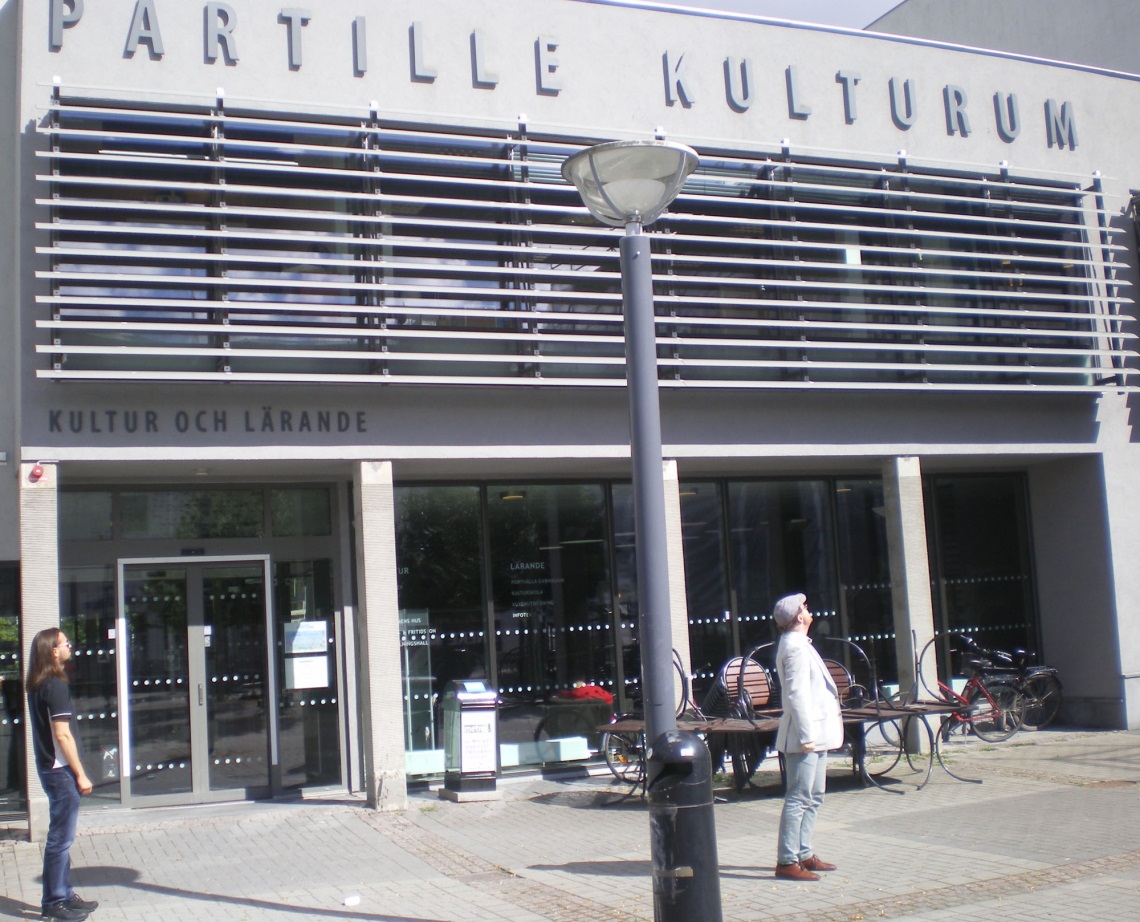 Leveranser	Datum			Kommun		Status1) Kållereds Bastuförening u.p.a.	2015-01-15		Mölndal 	Nedlagd/ny	2) Vänsterpartiet i Mölndal	2015-01-15		Mölndal	Aktiv/tidigare3) Mölndals Rödakorskrets	2015-01-19		Mölndal	Aktiv/tidigare4) Föreningsarkivet u Sydvästra Götaland 	2015-01-20		Mölndal	Aktiv/tidigare5) Kållereds Vägförning	2015-01-26		Mölndal	Aktiv/tidigare6) Mölndals Handbollsförening	2015-01-28		Mölndal	Aktiv/tidigare7) SPF Vintergäcken	2015-02-03		Härryda	Aktiv/ny	8) SKPF Partille Avd. 39	2015-02-16		Partille/Härryda	Aktiv/tidigare9) Ale Arbetarekommun	2015-02-25		Ale	Aktiv/tidigare10) Surte Socialdemokratiska Kvinnoklubb	2015-02-25		Ale	Nedlagd/tidigare11) Bohus Arbetarekommun	2015-02-25                    Ale	Nedlagd/tidigare12) Bohus Socialdemokratiska Kvinnoklubb	2015-02-25                    Ale	Nedlagd/tidigare13) Fotoleverans	2015-02-25		Mölndal	Från dödsbo14) Mölndals Målarskola	2015-03-03		Mölndal	Aktiv/tidigare15) Ale Arbetarekommun	2015-03-18		Ale	Aktiv/tidigare	16) Toltorpsdalens Egnahemsförening	2015-03-20		Mölndal	Aktiv/tidigare17) IFK Hindås	2015-04-02		Härryda	Aktiv/tidigare18) Sjövalla Frisksportsklubb	2015-04-09		Härryda	Aktiv/tidigare19) Bokleverans 	2015-04-16		Distrikt	Bokleverans20) FUB Mölndal 	2015-04-23		Mölndal	Aktiv/tidigare 21) Bokleverans	2015-04-23		Mölndal	Bokleverans22) Mölndals Arbetarekommun	2015-04-27		Mölndal	Aktiv/tidigare23) Claes-J Meurling	2015-04-29		Mölndal	Personarkiv24) Toltorpsdalens Egnahemsförening	2015-05-18		Mölndal	Aktiv/tidigare25) IOGT-NTO Byggnadsföreningen Lyckan i Hällingsjö	2015-06-03		Härryda	Nedlagd/Ny26) Motorcykelklubben Pionjär	2015-06-03		Mölndal	Aktiv/tidigare27) Mölndals Hembygdsförening	2015-06-10		Mölndal	Aktiv/tidigare28) Verdandi Mölndalskretsen	2015-06-10		Mölndal	Nedlagd/tidigare29) Mölndals Närradioförening	2015-06-10		Mölndal	Aktiv/tidigare30) Mölndals Frikyrkoförsamling (Bifrostkyrkan)	2015-06-18		Mölndal	Aktiv/tidigare31) Mölndals Baptistförsamling	2015-06-18		Mölndal	Nedlagd/tidigare32) Mölndals Missionsförsamling	2015-06-18		Mölndal	Nedlagd/tidigare33) Byggförningen Betania u.p.a	2015-06-18		Mölndal	Nedlagd/tidigare34) Offensiv Nytt Liv i Mölndal	2015-06-18		Mölndal	Nedlagd/ny35) Spårröds Vägsamfällighet	2015-06-24		Mölndal	Nedlagd/tidigare36) Kungälvs Arbetarekommun	2015-07-06		Kungälv	Aktiv/tidigare37) SSU Kungälv	2015-07-06		Kungälv	Aktiv/tidigare38) LO-sektionen i Kungälv	2015-07-06		Kungälv	Aktiv/ny39) Kungälvs Socialdemokratiska Förening	2015-07-06		Kungälv	Aktiv/tidigare40) Ytterby Socialdemokratiska Förening	2015-07-06		Kungälv	Aktiv/tidigare41) Marstrands Socialdemokratiska Förening	2015-07-06		Kungälv	Nedlagd/ny42) ) Kungälvs Socialdemokratiska Kvinnoklubb	2015-07-06		Kungälv	Aktiv/ny43) Partille FN-förening	2015-07-14		Partille	Aktiv/tidigare44) Furlunds Socialdemokratiska Förening	2015-07-14		Partille	Aktiv/ny45) IK Uven	2015-08-04		Mölndal	Aktiv/tidigare46) Mölndals Roddklubb	2015-08-13		Mölndal	Aktiv/tidigare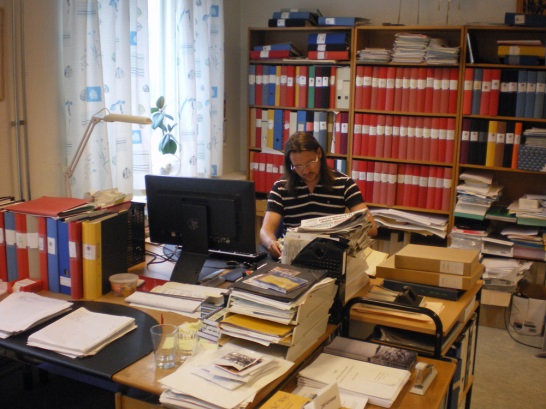 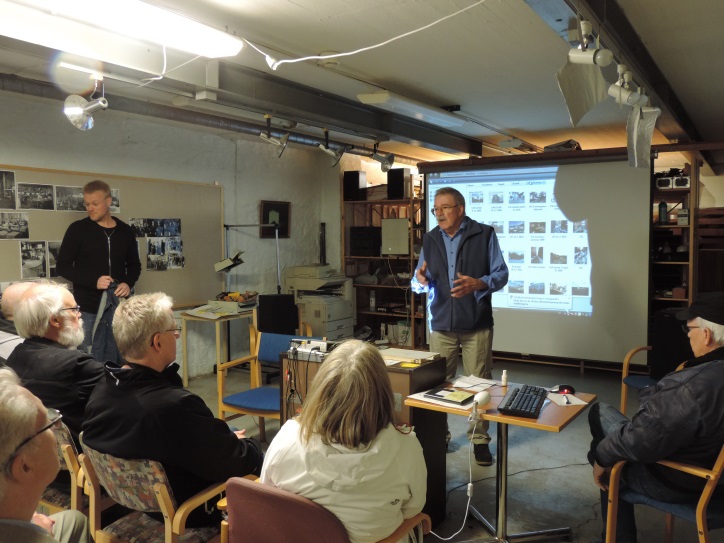     Daniel Spindel arbetar med bildspel. Foto: J Andersson 2015-08-28                    Gunnar Brandberg berättar om Industrihistoriskt Arkiv för intresserade boråsare.	   Till väster skymtas arkivchefen. Foto: Claes-J Meurling. 2015-06-03. 						Kommande leveranser 			Kommun		Status	1) Landvetter Wings			Härryda		Aktiv/ny2) Equmeniakyrkan Mölnlycke/Landvetter			Härryda		Aktiv/ny3) STF Lerum-Partillekretsen			Lerum/Partille	Aktiv/Tidigare4) Samfälligheten Spetsmätaren			Mölndal		Aktiv/Ny5) Älvängens Socialdemokratiska Förening			Ale			Aktiv/Ny6) Jitex Mölndal BK		Mölndal		Aktiv/Tidigare	7) Filadelfia i Bohus 		Ale			Aktiv/Ny 8) Stiftelsen Hanna och Carl Lefflers fond 		Mölndal		Aktiv/Ny 9) Stiftelsen M E Delbancos fond för uppförande av arbetarbostäder	Mölndal		Aktiv/Ny10) Stiftelsen Ed Delbancos Pensionsfond		Mölndal		Aktiv/Ny11) Wendelsbergs folkhögskola		Härryda		Aktiv/Ny12) Mölndals Industri och Hantverksförening		Mölndal		Aktiv/Ny13) Gymnastikföreningen Friska Flickor		Ale			Aktiv/Ny14) Nödinge Vägförening		Ale			Aktiv/Ny15) SPF Ale		Ale			Aktiv/Ny16) Centern i Mölndal		Mölndal		Aktiv/Tidigare17) SPF Vintergäcken		Härryda		Aktiv/Tidigare	18) HSB Brf- Görjekullen		Mölndal		Aktiv/Ny19) SV Torsbyavdelningen		Kungälv		Nedlagd/Tidigare20) Partille Biodlarförening		Partille			Aktiv/Ny21) Kvarnby Handpappersbruk		Mölndal		Aktiv/NyFörteckningsarbete 1) Jitex Mölndal BK	Mölndal	  Tilläggsleveranser2) Härryda Socialdemokratiska Arbetarekommun	Härryda	   Tilläggsleveranser	3) Härryda SSU	Härryda	   Tilläggsleveranser4) Kalvsund Missionsförsamling	Öckerö	   Ny förteckning5) Kalvsunds Missionsförsamlings Syförening	Öckerö	   Ny förteckning6) Inlands Folkdansare	Kungälv	   Tilläggsleveranser	7) Soabs Fabriksklubb Mölndal Sv. Fabriksarbetareförbund. Avd. 11Göteborg Klubb 952	8) De Förenade Förbundens Avd. 52 – Mölndal9) SOABS Arbetares Semesterhemsförening u.p.a. 	Mölndal	   Ny förteckning10) De Förenade Förbundens Avd. 52 Understödsfond	Mölndal	   Ny förteckning11) OK Alehof – Huvudföreningen	Ale	   Ny förteckning, pågår12) OK Alehof – Orienteringslöparsektionen	Ale	   Ny förteckning, pågår13) OK Alehof – Friidrottssektion	Ale	   Ny förteckning, pågår14) OK Alehof – Friidrottssektion	Ale	   Ny förteckning, pågår15) Mölndals Industri och Hantverksförening	Mölndal	   Tillägg, pågårAnnat som skett...Lördagen 21/2 invigdes utställningen Tjejer, kan dom spela fotboll?” som berättade historien om om Jitex BK. Denna utställningvar producerad av Föreningsarkivet och Mölndals stadsmuseum.  Lördagen 22/2 var det en temadag om Jitex och svensk damfotoboll. Jonas fick möjlighet att intervjua den tidigare fotbollsspelaren och expertkommentatorn Anette Börjesson.Lördagen 28/2 var det utvecklings och planeringskonferens för styrelse och personal. Platsen var Mölnlycke Kulturhus. Måndagen 2/3 hade vi vår första planeringsträff inför Arkivens dag 2015. Arkivens dag skall i år anordnas i Ale kommunoch arrangörer är Ale kommunarkiv, Föreningsarkivet i Sydvästra Götaland, Älvsborgs föreningsarkiv, Riksarkivet och     Dialekt-, ortnamns- och folkminnesarkivet i Göteborg. Syftet är att lyfta fram källorna till Ales historia och  att ge det lokala        föreningslivet en möjlighet att visa upp sin verksamhet. Det kommer även att bli workshops med en papperskonservator och en      expert på bevarande av fotografier. Arbetsgruppen har vuxit under våren och har träffats ytterligare två gånger.      Samma dag kunde vi hälsa Karl Bjernestad välkommen tillbaka som anställd hos oss.     Arkivet bevarar inom ramen för vår verksamhet Industrihistoriskt Arkiv, bland annat företagsarkivet från pappersbruket     AB Papyrus. År 2009 köptes Mölndals stad in bruksområdet från konkursförvaltaren. För att utveckla och exploatera området,       som nu benämndes Forsåkersområdet, bildades det kommunala bolaget Mölndala Fastighets AB. På området fanns fortfarande     brukets ritningsarkiv som blivit något styvmoderligt behandlat under flera år.  Under hösten 2014 fick Föreningsarkivet frågan        från Mölndala och Mölndals stadsarkiv om de kunde deponera detta arkiv hos oss. Vi accepterade på villkor att arkivet sökbart     och ordnat. Mölndala anställde för detta syfte Sanna Yuen som arbetade med inventeringen av materialet 2/3-31/5.      Arkivethandlingarna finns numera placerade i Arkivdepå 2.Tanken är att detta arbete     skall slutföras under hösten 2015Måndagen 22/4 avhölls vårt årsmöte. Platsen var Wendelbergs Folkhögskola i Mölnlycke.     Onsdagen 29/4 deltog ordförande Kaisa Blank-Nordmark och arkivchefen vid mötet inför bildandet av Rådet föridéburna organisationer i Landvetters nyinvida kulturhus. Rådet kan se den som en lokal variant av den den nybildade Beredningen för Social ekonomi som nyligen skapats för VG-regionen. I rådet kommer dock den sociala ekonominsrepresentation att vara större. Vi anser att det är viktigt att följa utvecklingen för det lokala  27/4-4/5 hade vi en praoelev hos oss. Hans namn var Nils Hammar  och gick i 8:an på Kvarnbyskolan. Det var faktiskt förstagången Arkivet tar emot en praoelev. Han fick bland annat hjälpa till med skanning och bildregistrering, samt skrev ettblogginlägg på vår hemsida. Hammars sista dag var för övrigt första dagen för vår nya medarbetare Daniel Spindel.Onsdagen 3/6 fick vi besök från Borås stadsarkiv (med föreningsarkivet), Borås stadsbibliotek och Wästgöta Idrottshistoriska Sällskap. De var 29 stycken. Vi informerade varandra om våra verksamheter och de fick titta i våra två arkivlokaler. Myckettrevligt :) Tanken är att vi skall besöka dem under hösten. Från och med 10/8 har vi en praktikant/volontär hos oss.  Han heter Arif Naqvi, ursprungligen från London, och bor i Mölndals Kvarnby där han driver en enskild firma som sysslar med korrekturläsning och sammanställer rapporter. Han har bestämt sig för att bli arkivarie i Sverige och läser en distansutbildning i dokumenthantering och arkivering för  registratorer på Mittuniversitet. Hos oss fårhan dels en möjlighet att prova på arkivverksamhet, samt att träna upp sin svenska. En bonus är dessutom att han är en engageradföreningsmänniska. Arif kommer att vara här två dagar i veckan under hösten. Onsdagen 12/8 besökte vi Sandra Cronehag som är föreningskonsulent i Partille kommun. Det var ett givande möte och viser fram emot ett långt och fördjupat samarbete.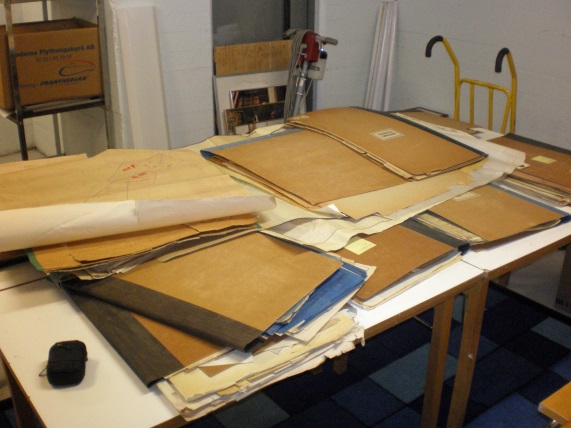 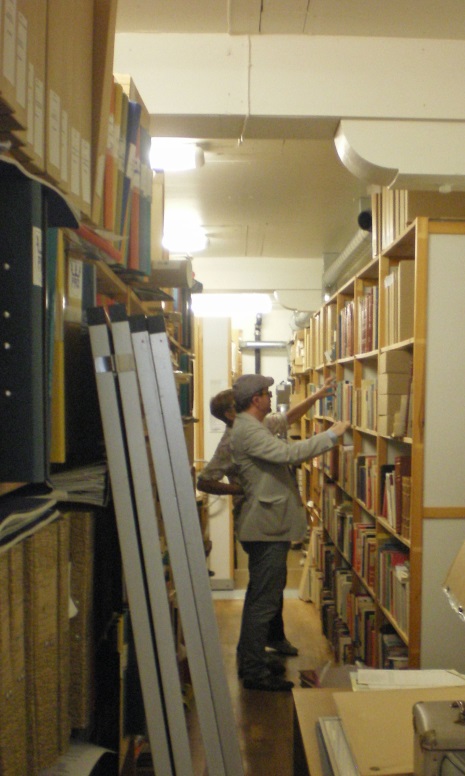     Ritningsarkivet inventeras. Foto: Jonas Andersson	                                      Ordförand Blank-Nordmark och Kalle ordnar upp referensbiblioteket.  				        Foto: Jonas Andersson		Sådant som sker framöver …Fredagen 4/9 anordnas Kulturnatt i Kvarnbyn.  Tid 18-24. Föreningsarkivet medverkar med ett om 90-årsjubilerandeMölndals Industri och Hantverksförening.Måndagen 21/9 kl. 10-12 är det planering inför Arkivens dag i Nödinge.Måndagen 28/9 träffas Samarbetsgruppen för Föreningsarkiven i Västra Götaland i Uddevalla klockan 10.00. På kvällen har Föreningsarkivet styrelsemöte. I slutet av september träffas Göteborgsarkiven på Universitetsbiblioteket i Göteborg. Tid och datum ej satt. Under hösten kommer vi att medverka i ett utskick från Kultur och Fritid i Partille.Tisdagen 6/10 möte om Primus. Onsdagen 7/10 besöker Jonas Kärna Bygdegård i Kungälvs kommun för att prata arkivfrågor och inventera lokalt föreningsmaterial.20-22/10 är Jonas i Stockholm på konferens.  Måndagen 26/10 är det nytt styrelsemöte 17.30 på Mölndals stadsmuseum.Torsdagen den 12/11 kl. 14-16 träffas SAMM på Mölndals stadsmuseum.Fredagen 6/11 skall vi medverka på en Föreningssfrukost i Partille. Där skall vi informera och mingla. Lördagen 14/11 firas Arkivens Dag på Nödinge Kulturum. Temat för året är ”Gränslöst”Måndagen 7/12 hålls terminens sista styrelsemöte klockan 17.30 på Mölndals stadsmuseum. 23-25/11 åker arkivchefen till Hamburg för lära sig mer om e-arkiv utifrån ett demokratiperspektiv. Detta gör han i sällskapmed  Stadsarkivet. Medlen till resan har sökt och erhållits av Riksarkivet.Nästa nummer som kommer framåt jul kommer att fokusera på den forskning som bedrivs hos oss....Mölndal 2015-09-01Vid tangenternaJonas Andersson, Arkivchef